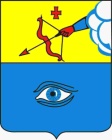 ПОСТАНОВЛЕНИЕ__26.05.2021__                                                                                           № _21/13__ г. ГлазовО внесении изменений в состав Комиссии по вопросам оказания материальной помощи гражданам, утвержденный постановлением Администрации города Глазова от 06.10.2017 № 5/40 «Об утверждении состава Комиссии по вопросам оказания материальной помощи гражданам» (в редакции постановлений Администрации города Глазова от 26.01.2018 № 5/2, 08.06.2018 № 5/25, 19.11.2018 № 5/52, 21.01.2020 № 21/2)В связи с кадровыми изменениями, руководствуясь Уставом муниципального образования «Город Глазов»,П О С Т А Н О В Л Я Ю:1.Внести изменения в состав Комиссии по вопросам оказания материальной помощи гражданам, утвержденный постановлением Администрации города Глазова от 06.10.2017 № 5/40 «Об утверждении состава Комиссии по вопросам оказания материальной помощи гражданам» (в редакции постановлений Администрации города Глазова от 26.01.2018 № 5/2, 08.06.2018 № 5/25, 19.11.2018 № 5/52, 21.01.2020 № 21/2), изложив его в прилагаемой редакции.2. Настоящее постановление подлежит официальному опубликованию.3. Контроль за исполнением настоящего постановления возложить на руководителя Аппарата Администрации города Глазова Масленникову К.А.Приложение № 1к постановлению Администрации города Глазоваот  26.05.2021 г. №_21/13_Состав Комиссии по вопросам оказания материальной помощи гражданамСтанкевич Ольга Владимировна – заместитель Главы Администрации города Глазова по социальной политике, председатель Комиссии;Масленникова Ксения Александровна – руководитель Аппарата Администрации города Глазова, заместитель председателя Комиссии.Члены комиссии:	Кузнецова Людмила Валериевна – начальник сектора организационно-методической работы управления организационной и кадровой работы Администрации города Глазова, секретарь Комиссии; Петров Игорь Викторович – начальник управления финансов Администрации города Глазова;Точенкова Анастасия Владимировна – начальник управления учета и отчетности Администрации города Глазова;	Трефилова Надежда Александровна – начальник управления организационной и кадровой работы Администрации города Глазова;	Волков Игорь Анатольевич  –  председатель Глазовской городской Думы (по согласованию);	Урванцева Татьяна Александровна – начальник  Управления социальной защиты населения в городе Глазове (по согласованию).Глава города Глазова	С.Н.КоноваловАдминистрация муниципального образования «Город Глазов» (Администрация города Глазова) «Глазкар» муниципал кылдытэтлэн Администрациез(Глазкарлэн Администрациез)Глава города ГлазоваС.Н. Коновалов